föredragningslista styrelsesammanträdeDatum:	2020-08-18Tid:	16.30Plats: Digitalt, via zoom	FormaliaBeslutsuppföljningMeddelande/InformationDiskussionspunkterBeslutspunkterTuff	Föredragningslista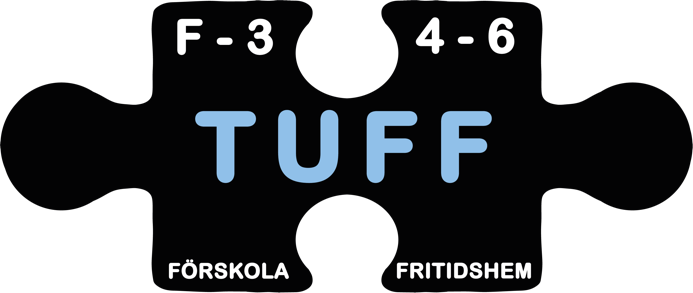 Styrelsemöte nr: 01Verksamhetsåret20/21PunktÄrendeBilagaFöredragande & förslag till beslut, Att:F1Mötets öppnandeOrdförandeFörklarar mötet öppnatF2Val av justeringspersonAtt utse en justeringspersonF3Tid för justering av protokollF4Fastställande av föredragningslista Att fastställa föredragningslistanF5AdjungeringarPunktÄrendeBilagaFöredragande & förslag till beslut, Att:U1Sammanfattning av beslut från föregående protokollAtt lägga protokollet till handlingarnaPunktÄrendeBilagaFöredragande & förslag till beslut, Att:M1OrdförandeM2KassörM3UmPeM4UtbildningsutskottetM5KalastuffsansvarigM6MarknadsföringsansvarigM7Ansvarig för inköpM8Övriga meddelandenPunktÄrendeBilagaFöredragande & förslag till beslut, Att:D1Positioner i styrelsen D2Rabattcheckar  D3Pengar överD4Köpa en roll upD5TerminsstartD6Övriga diskussionspunkterPunktÄrendeBilagaFöredragande & förslag till beslut, Att:B1Positioner i styrelsenB2RabattcheckarB3Pengar överB4Köpa en roll upB5TerminsstartB6Nästkommande möteF6Mötets avslutandeOrdförandeFörklarar mötet avslutat